План  беседы в подготовительной группе  на тему « Про зубы»Автор: Афонина Наталья Николаевна, воспитатель 1 категорииМесто работы: МБДОУ «Искровский детский сад»Цель: формирование у детей здорового образа жизниЗадачи:Образовательные:-Формировать у детей представления о строении зубов- Знакомить детей  со способами ухода за зубамиРазвивающие:- Расширять кругозор детей.- Развивать умение пользоваться средствами гигиеныВоспитательные: - Воспитывать желание ответственно относиться к своему здоровьюОборудование: презентация «Про зубы», проектор, экран, накрытый поднос с зубной щёткой и пастой                                             План беседы.( на экране слайд 1) Воспитатель загадывает загадкуЕсть они у всех зверей, 
У всех детей и акулят. 
Улыбнись ты, поскорей.
Их увидишь -  целый ряд.(зубы)

Про что эта загадка?(слайд 2)Воспитатель рассказывает детям о строении зуба.(слайд 3)Главные враги зубов – это зубной налёт и кислота, которые разрушают зубную эмаль. Образуется – кариес. Воспитатель объясняет, откуда берётся зубной налёт.(слайд 4)Бактерии, содержащиеся во рту вступают в реакцию с зубным  налётом и образуется кислота, разрушающая зубы. В гости к нам пришли друзья зубов. (Воспитатель показывает накрытый поднос) Отгадайте загадки и вы узнаете, что там лежит?Пластмассовая спинка,На брюшке щетинка.По зубам попрыгала,Всех микробов выгнала. (Зубная щётка)В тюбике она живёт,Змейкой из него ползёт,Неразлучна с  щёткой частоЧто это? (Зубная паста)( слайд 5)А  ещё друзьями зубов являются: зубная нить и врач, который лечит зубы.Как  называют  такого врача? (стоматолог) Воспитатель поясняет, что к стоматологу нужно ходить обязательно 2 раза в год.Теперь давайте поговорим о том, как нужно пользоваться  зубной щёткой и пастой.Вызывает одного ребёнка, который показывает, как надо держать щётку, наносить пасту.Далее воспитатель рассказывает  о правилах пользования  зубной  щёткой  и пастой.(слайд 6)После чистки зубов щетку следует промыть под струей теплой воды, тщательно очистить от остатков пищи, зубной пасты, зубного налета. Хранить зубную щетку нужно так, чтобы она могла хорошо высохнуть, например, в стакане головкой  кверху. Менять зубную щетку когда она потеряла свой первоначальный вид – растрепалась, из нее выпадает щетина. Не реже 1 раза в 3 месяца Пользоваться чужой щёткой или давать свою  другому человеку   - нельзя.(слайд 7)На щётку достаточно нанести « горошину»  зубной пасты. Зубную пасту нельзя глотать ,какой бы вкусной она не была.(слайд 8)Далее воспитатель объясняет технику чистки зубов щёткой.(слайд 9)Воспитатель рассказывает о зубной нити(слайд 10) Помните, что важно не то, как часто вы чистите зубы, а то, насколько тщательно вы их чистите. Можно чистить зубы хоть десять раз в день, но если вы делаете это кое-как, то пользы от такой чистки не будет никакой.А сейчас посмотрим мультфильм про зубки (просмотр мультфильма)(слайд 11)Вопросы для закрепления материала:1. Перед сном и после сна    Гигиена всем нужна!    Промыв глазки, ушки, губы    Очень важно чистить….      (зубы)2. Все мы знаем:чистить    зубки нужно ровно….       (3 минутки)3. Чтоб была улыбка     классной, надо чистить    зубки….    ( пастой) 4. Кто же зубки разрушает?     Кислотою поливают?     ( бактерии)5. Какое количество зубной пасты наносят на зубную щетку? (горошину)6. Чтобы зубки были крепче,     Чтобы кушать было легче,     Стоматологов любите, к ним….      (два)   раза в год ходите.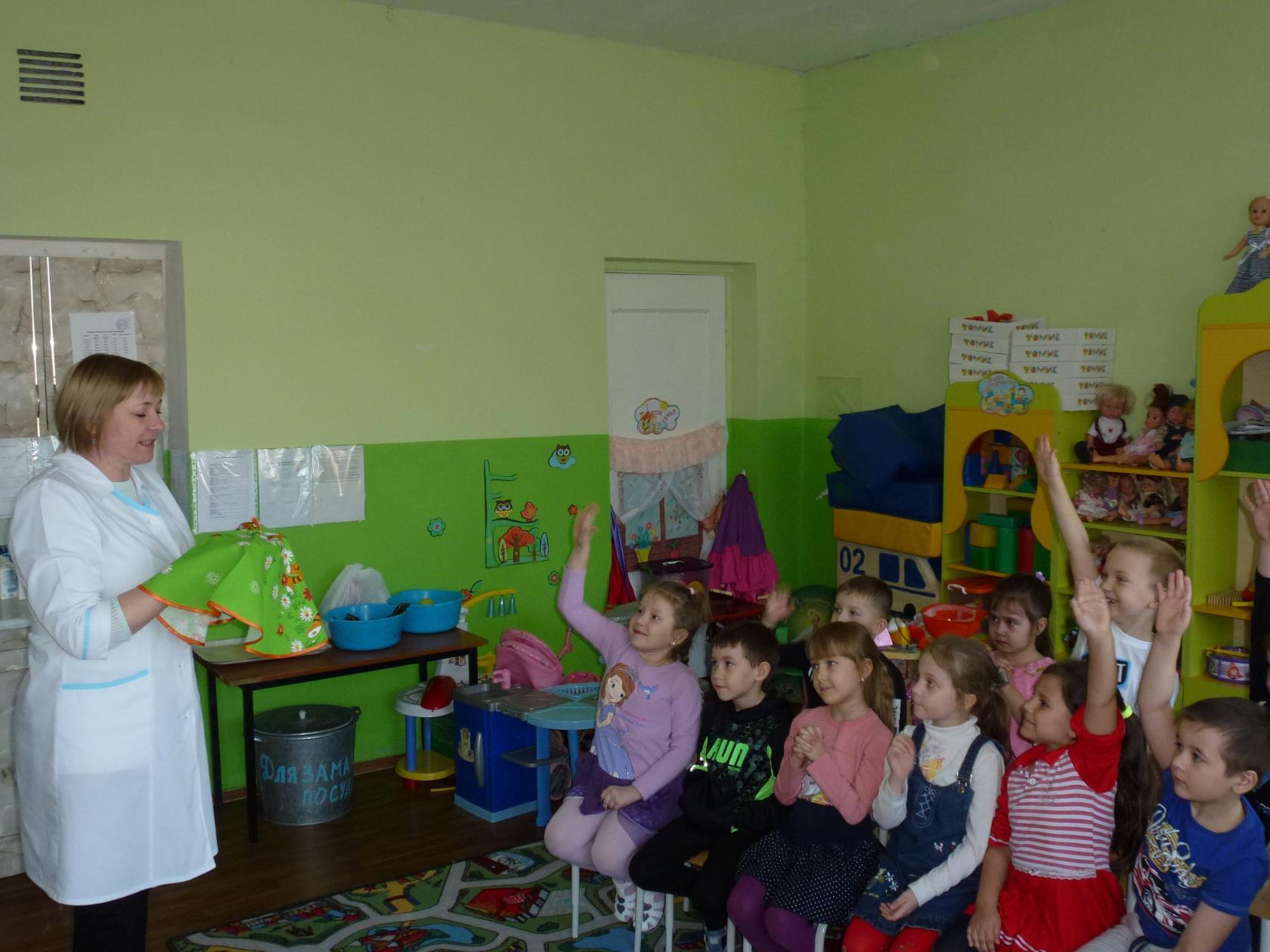 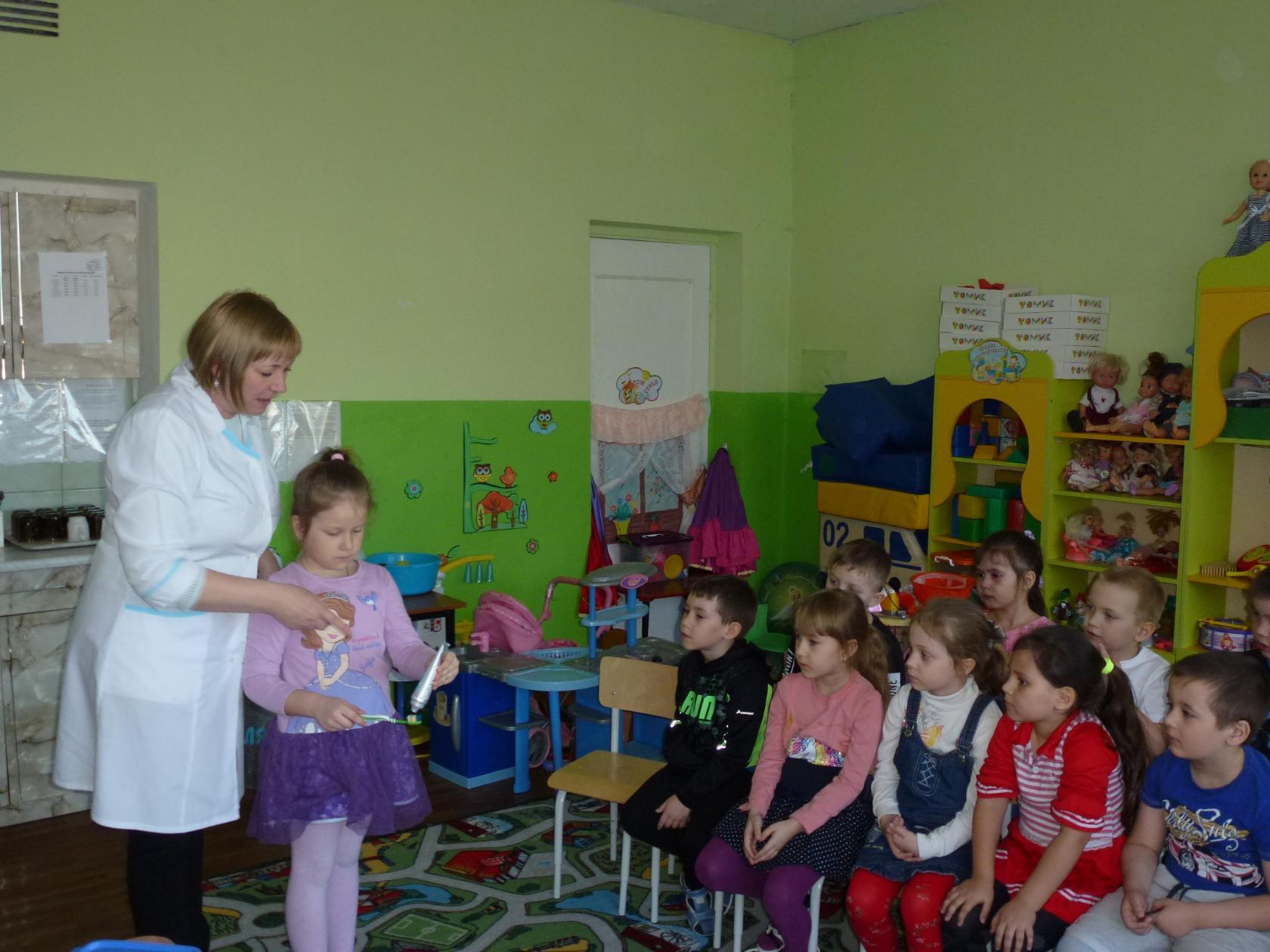 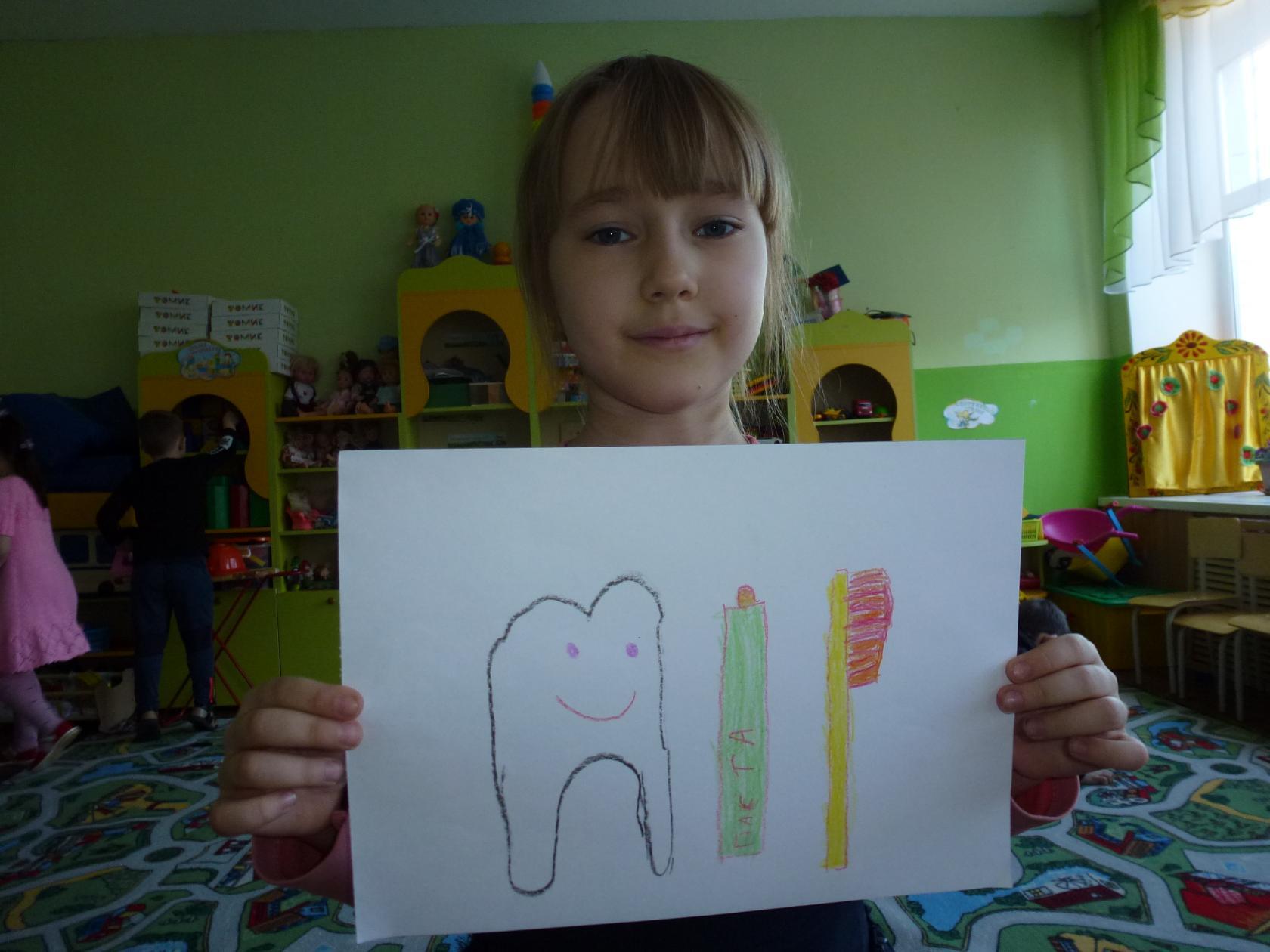 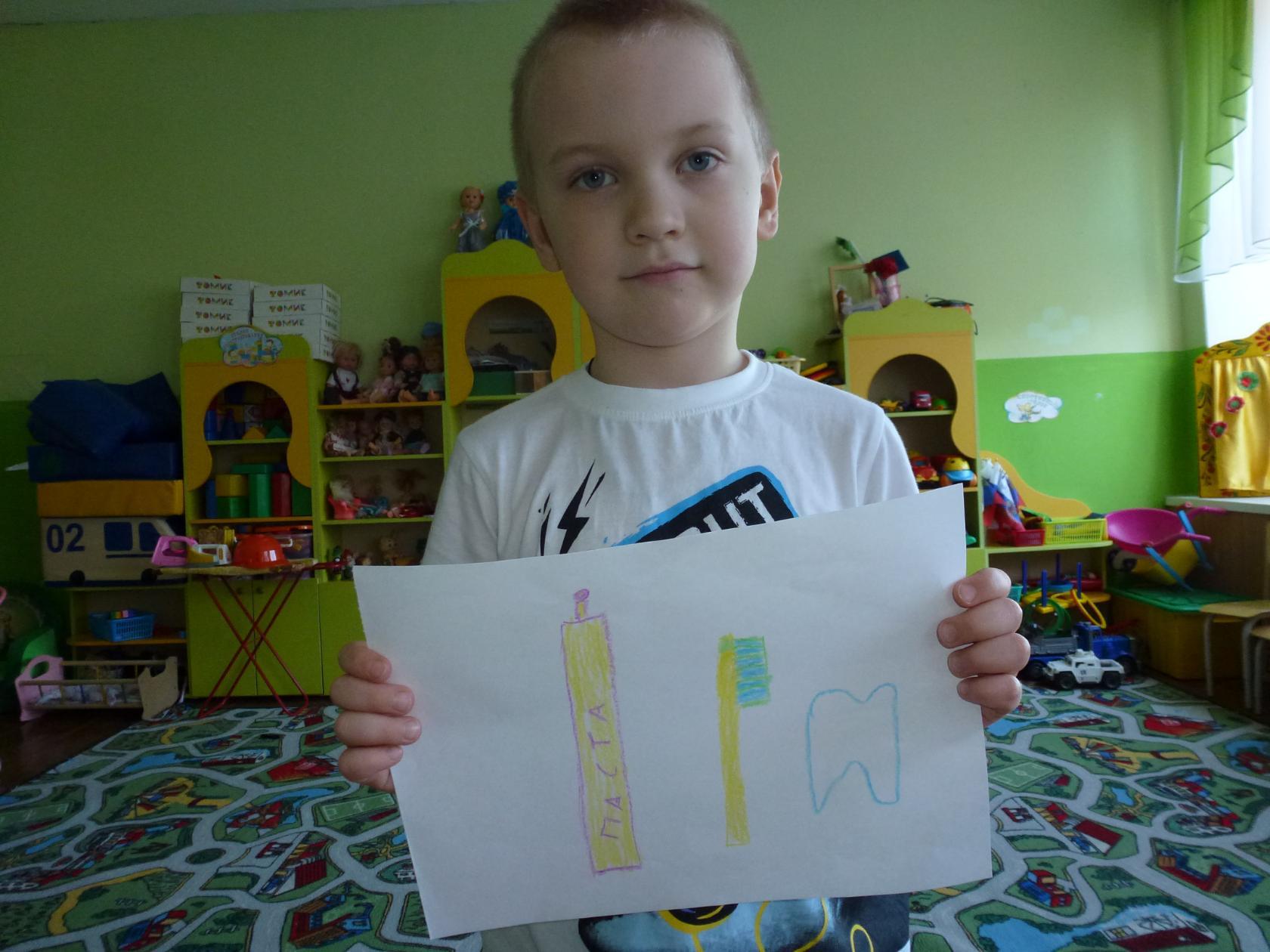 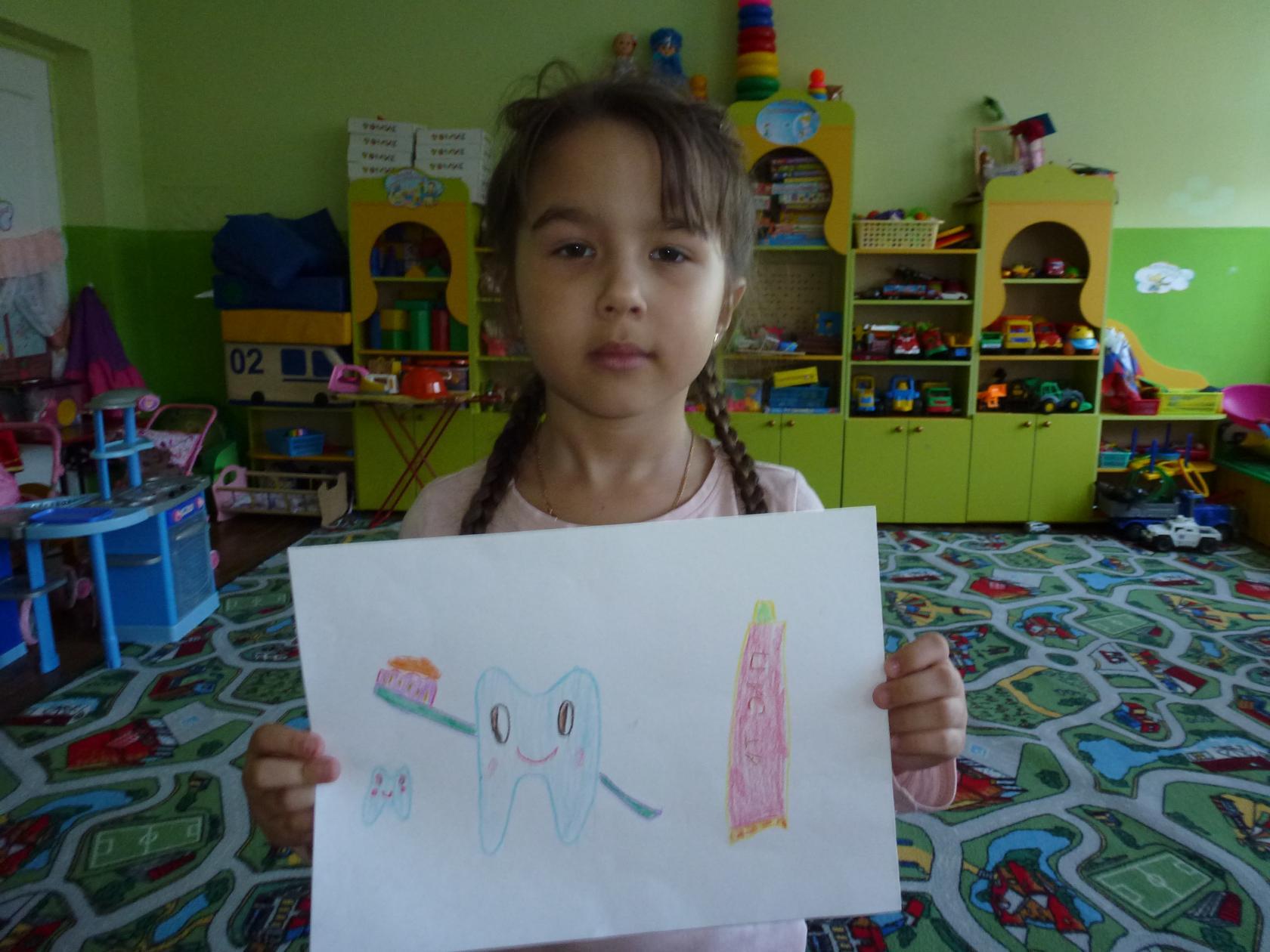 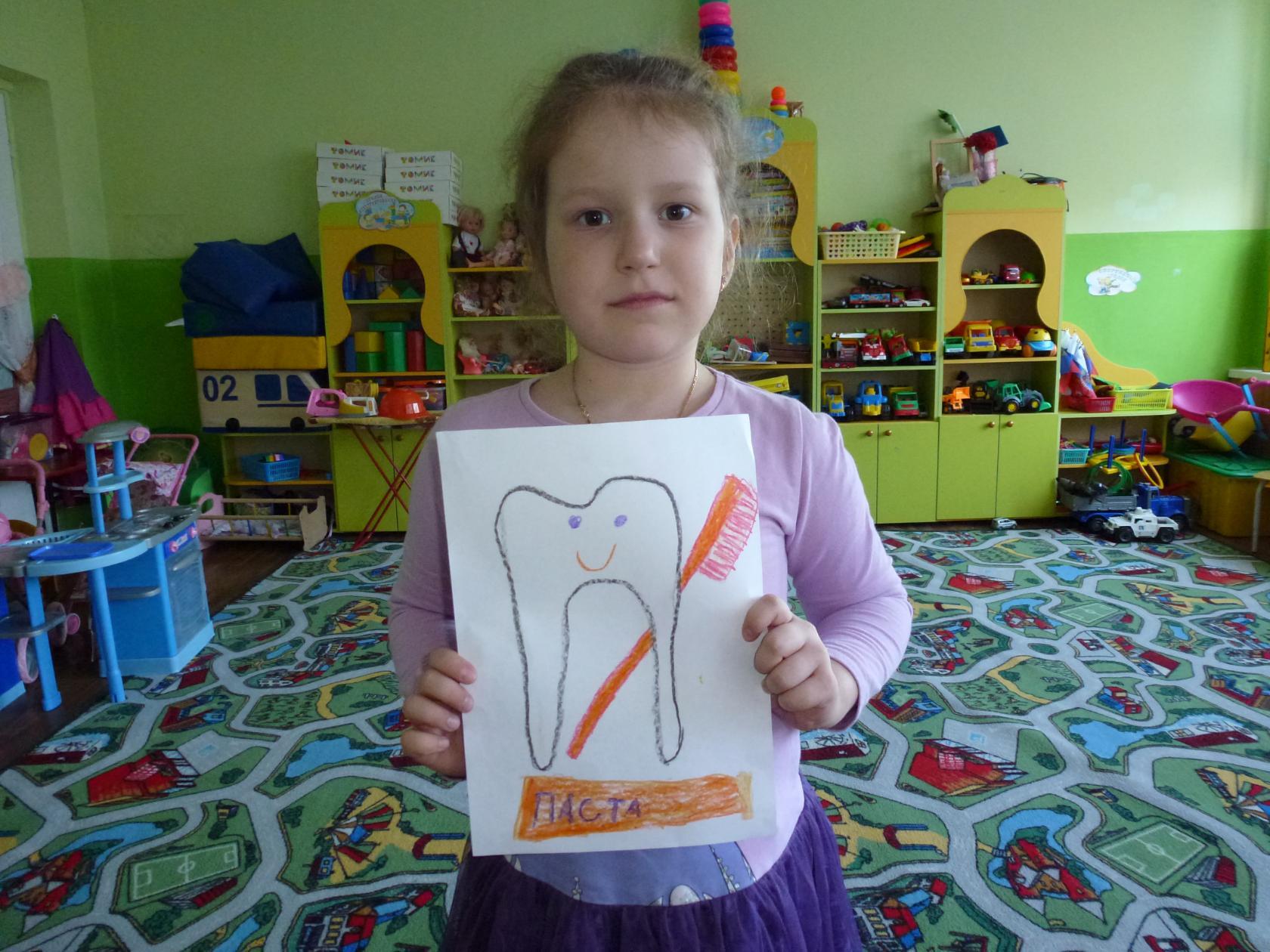 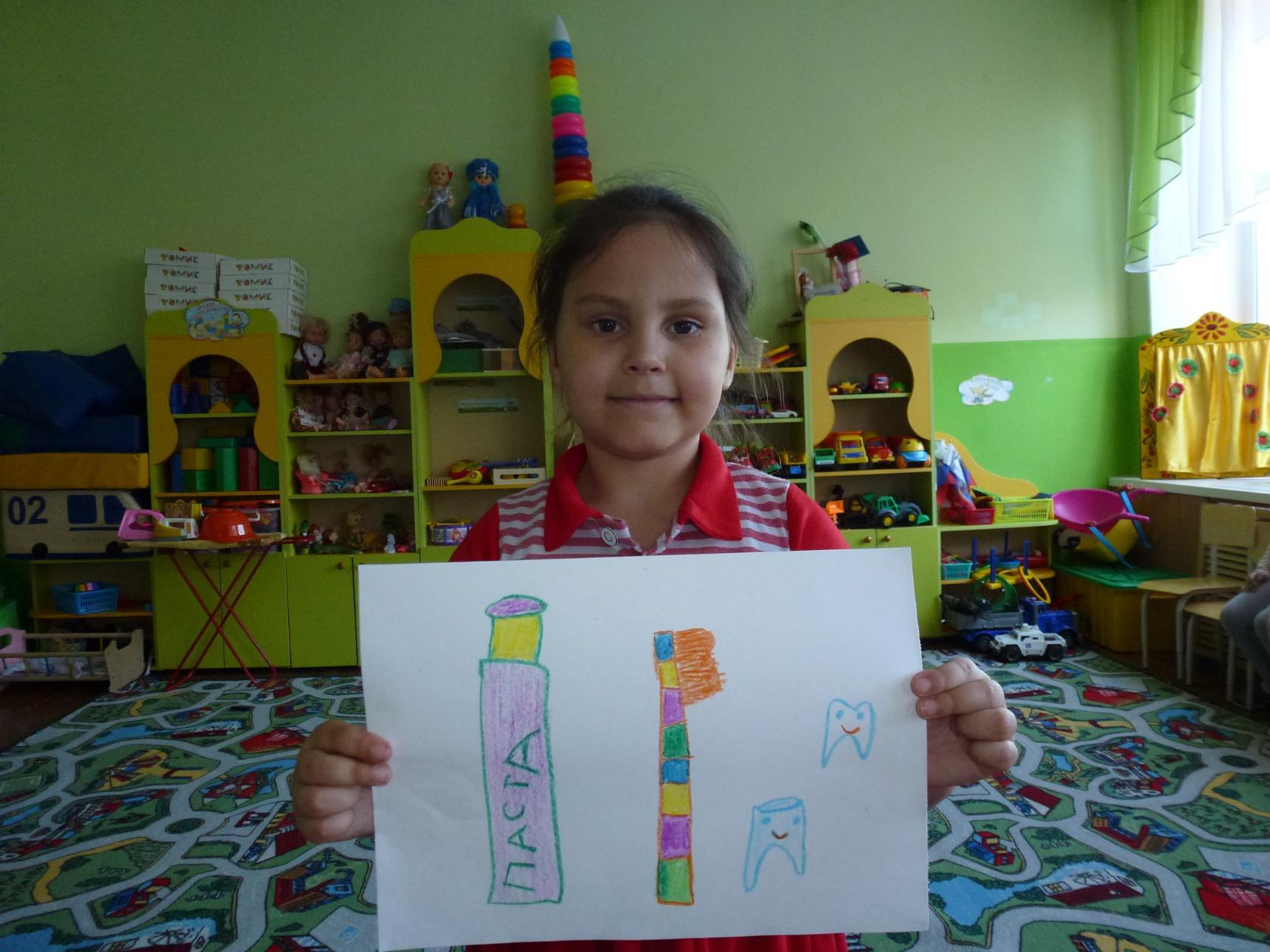 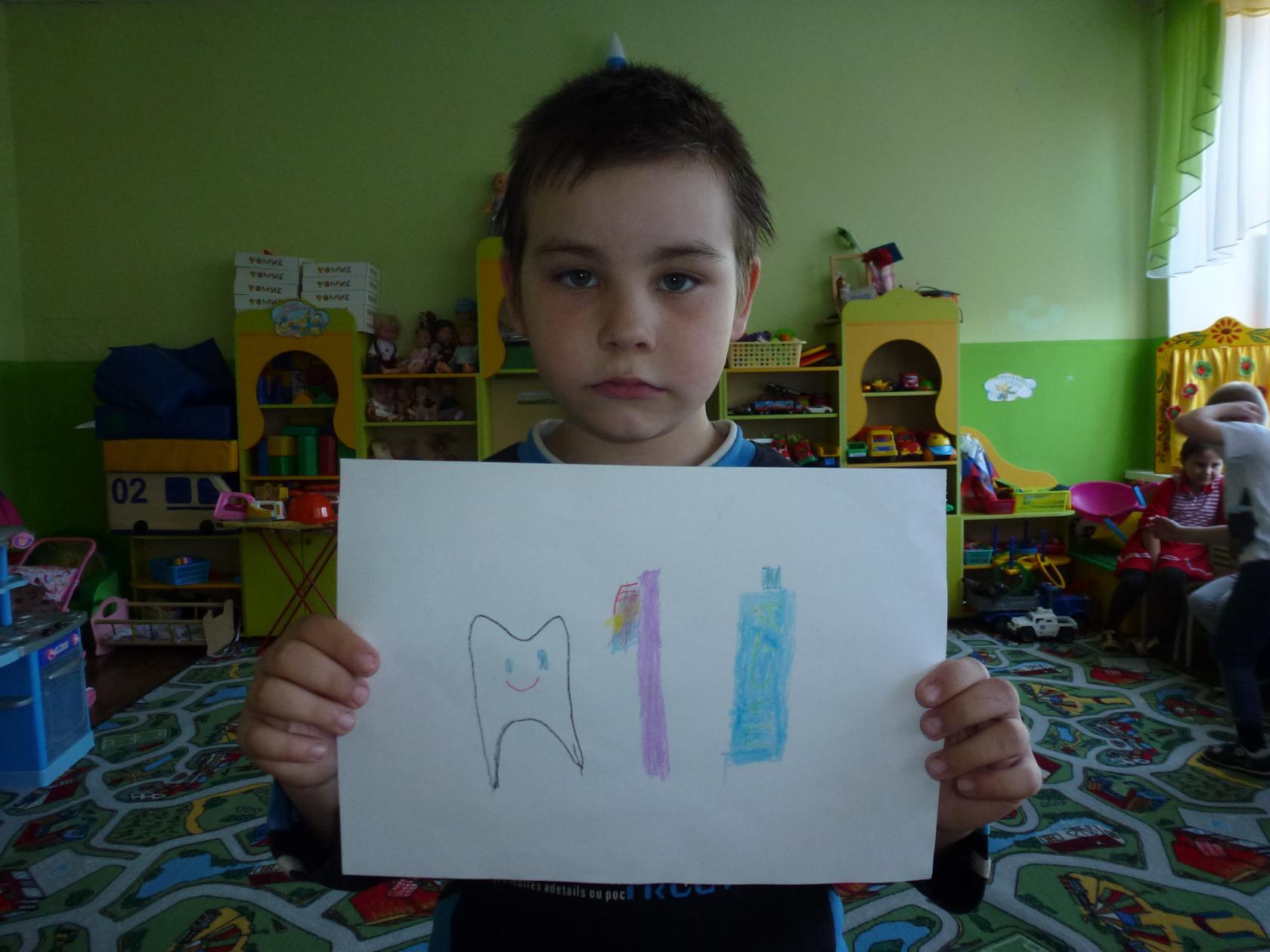 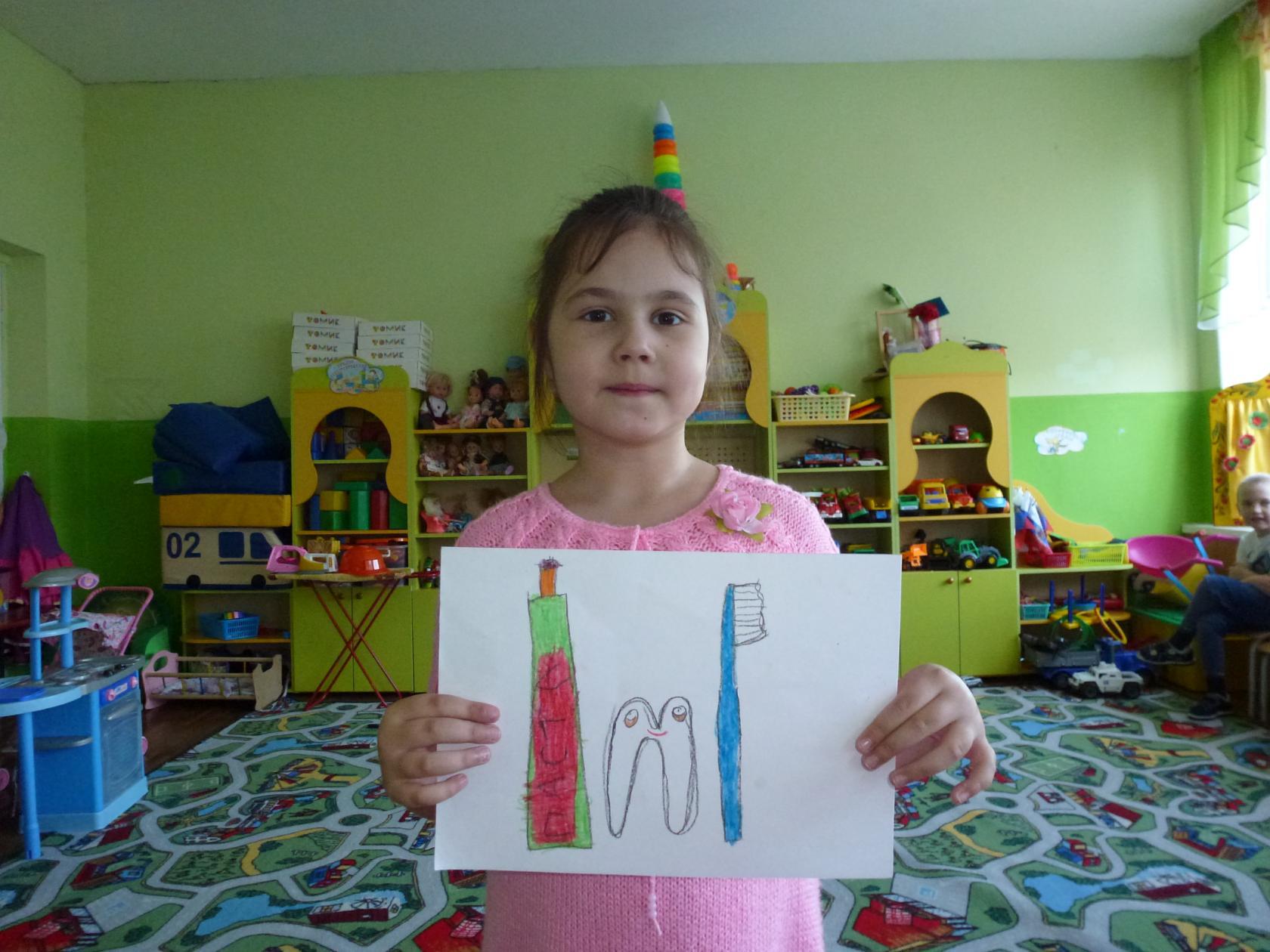 